III. TÜRK DÜNYASI ÜNİVERSİTELİ GENÇLER YAZ OKULU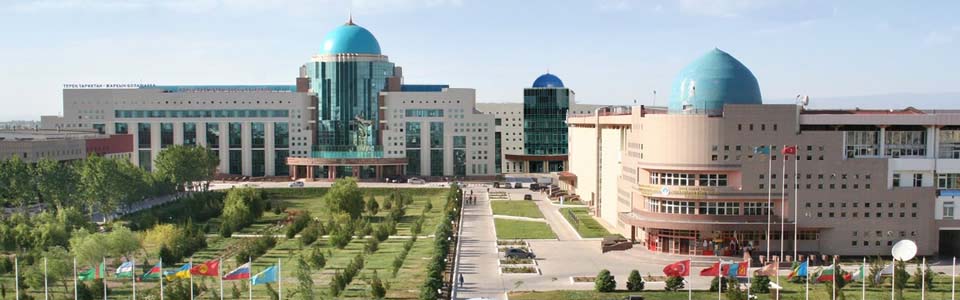 Hoca Ahmet Yesevi Uluslararası Türk-Kazak Üniversitesi tarafından düzenlenmektedir. Türkiye ve diğer ülkelerden gelen öğrenciler bölgeyi ve birbirini tanıma, istediği dil ve lehçede pratik yapma imkanı bulacaklardır. Program,  değişik ülkelerden gelen değerli öğretim üyeleri tarafından tarih, kültür , Türkoloji vb. alanlarda seminerler katılma imkanı sunmakladır. Yer                         : Kazakistan’ın Türkistan kentiYaz okulu tarihi  : 28 Haziran – 19 Temmuz 2017Başvuru şartları : Türk Dili ve Edebiyatı, Çağdaş Türk Lehçeleri ve  Edebiyatları, Tarih, Hukuk, Sosyoloji, Siyasal, Uluslararası İlişkiler vb. alanlarda okumakta olan 1.2.3. sınıf öğrencileri katılabilir.Başarı, not ortalaması vb şartlar aranmamaktadırYolculuk ve diğer masraflar : Uçak bileti öğrenciye aittir. Atlasjet havayollarının hizmet verdiği uçakla Çimkent’e gelen öğrenciler, Çimkent’te karşılanıp üniversite kampüsüne götürülecektir. Ders, gezi, şehirlerarası ulaşım, barınma ve yemek, içme masrafları Hoca Ahmet Yesevi Uluslararası Türk-Kazak Üniversitesi tarafından karşılanacaktır. Başvurular için :Başvuru  formunu doldurarak Dış İlişkiler Koordinatörlüğü’ne getiriniz.(ÇOMÜ Dış İlişkiler Koordinatörlüğü, Siyasal Bilgiler Fakültesi Binası, Zemin Kat, 17020, Çanakkale)Başvuru formuna aşağıdaki adresten de ulaşılabilir:http://cdn.comu.edu.tr/cms/isbirligi/files/108-basvuru_formu.doc Başvurular  Hoca  Ahmet Yesevi Uluslararası Türk-Kazak Üniversitesi’ne resmi olarak iletilecektir. Öğrencilerin değerlendirilmesi ve kabulü Hoca  Ahmet Yesevi Uluslararası Türk-Kazak Üniversitesi  sorumluluğundadır. Son başvuru tarihi :  15 Mart 2017Ayrıntılı bilgi için :  Abdullah Çataklı, abdullah_cataklı_70@hotmail.com 